Problem 1Problem 2Gridded ResponseMondayIn Yahtzee, you play with five dice. All the dice are the same size. If the total volume of all five dice is 135 cubic centimeters, how long is each side of a single die? The angles of a triangle measure 67o, 42o, and 71o. What is the measure of the smallest exterior angle of the triangle?Problem 1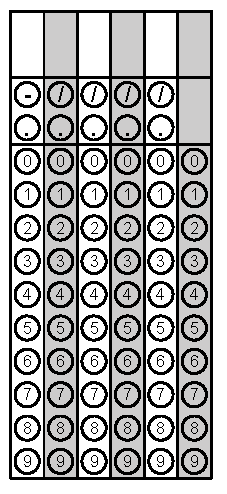 TuesdayPlace the following numbers in order from greatest to least. Classify each number as rational or irrational. Find the area of the triangle. 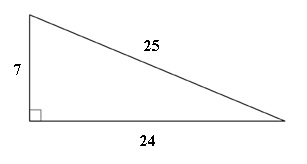 Problem 2WednesdayWhat is the value ofGood Times Videos charges nonmembers $4 to rent each video. If you get a store membership it costs $20 and members only pay $1.50 to rent each video. For what number of videos is the cost the same? Write and solve an equation. Problem 1ThursdayBilly ate  of a pizza. Gabriel ate  of a pizza. Who ate more pizza? How much more did they eat? Molly is moving to college and has many items she wants to take with her.  She has decided to pack some of her items in a crate the shape of a cube.  If one side of the crate is 3.6 feet in length, how much of Molly’s stuff will the crate hold (in cubic feet)?Problem 2FridaySolve for h. Line x and line y are parallel. They are cut by transversal s and transversal t. Find the value of m. Problem 2